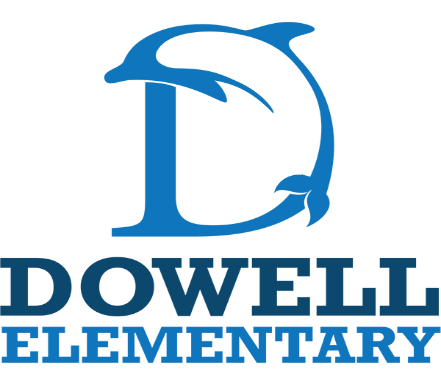 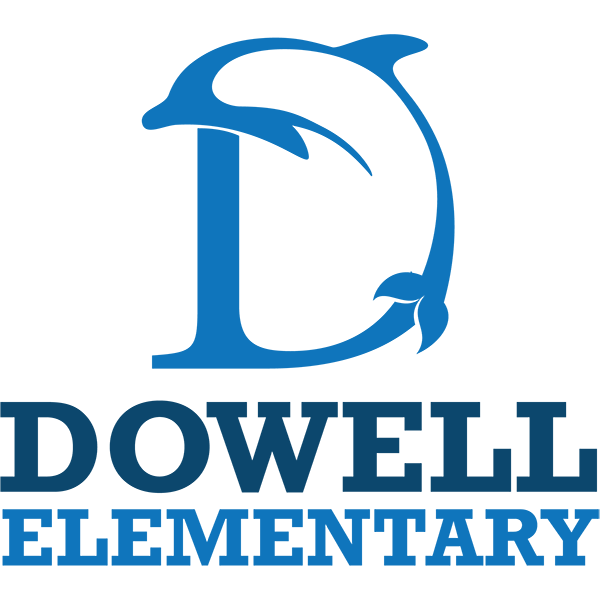 5th Grade Supply List2023-2024